ПРОЕКТРЕШЕНИЕ=====================================================================О внесении изменений в решениеСовета депутатов муниципального образования «Можгинский район»от 18 декабря 2013 года №20.9Принято «___» ноября 2014 годаВ соответствии с Законом Удмуртской Республики от 13.10.2011г. №53-РЗ «Об административных комиссиях в Удмуртской Республике», постановлением Правительства Удмуртской Республики от 04.02.2013г. №43, Порядком формирования административной комиссии муниципального образования «Можгинский район», утвержденным решением районного Совета депутатов от 20 августа 2008г. №13.7, опубликованием на официальном сайте муниципального образования «Можгинский район» (www. mozhga-rayon.ru) в информационно-телекоммуникационной сети «Интернет» 28 октября 2014г.СОВЕТ ДЕПУТАТОВ РЕШАЕТ:Внести в решение Совета депутатов муниципального образования «Можгинский район» от 18 декабря 2013 года №20.9 «Об утверждении состава Административной комиссии муниципального образования «Можгинский район» следующие изменения: вывести из состава административной комиссии Загуменову Ольгу Владимировну – контролера контрольно-ревизионной службы Можгинского филиала ОАО «Удмуртавтотранс» в связи с выходом на пенсию;ввести в состав административной комиссии Полушина Александра Павловича – старшего контролера контрольно-ревизионной службы Можгинского филиала ОАО «Удмуртавтотранс».Глава муниципального образования «Можгинский район» 	                 			                      	А.Н. ВЕРШИНИН   Совет депутатов  муниципального образования «Можгинский район»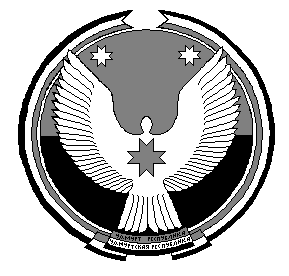  «Можга ёрос» муниципал кылдытэтысь депутат Кенеш        г. Можга_____ ноября 2014г.          № ________